CAKUPAN BAHASANPembahasan tentang monopoli meliputi : Ciri monopoli dan sumber monopoliKurva permintaan (kurva D) yang dihadapi oleh monopolisPengukuran kekuatan pasar (market power) monopolisPenentuan harga (P) dan penjualan (Q) oleh monopolis --- Monopolist’s pricing, dengan :Maksimisasi laba --- untuk Short run dan Long run Diskriminasi hargaMark-up pricingMarginal cost pricingPenetapan harga untuk monopoli dengan beberapa pabrikPerbandingan pricing : perfect competition dan monopolyKerugian kesejahteraan masyarakat (the welfare cost atau the social cost of monopoly) karena monopoliCIRI MONOPOLI DAN SUMBER MONOPOLICiri monopoli dan contoh monopoliPada Figure 15 dikemukakan ciri struktur pasar monopoli: industri mempunyai hanya 1 (satu) perusahaan dan 1 (satu) produk, serta mempunyai beberapa penghalang (barriers) berat untuk dimasuki oleh perusahaan baru.  Contoh monopoli : Perusahaan Listrik dan Gas Negara, Pertamina, OPEC, Bogasari, berbagai kartel seperti semen dan pupuk, dan lainnya.Sumber monopoliMenguasai sumber bahan baku (raw materials) produksi.Memiliki hak patent atau copyright terhadap produk baru.Memilki skala operasi yang besar sehingga terdapat economies of scale  --- monopoli ini disebut natural monopoly.Memilki market franchise oleh pemerintah.  KURVA PERMINTAAN (KURVA D) BAGI       PERUSAHAAN MONOPOLI (MONOPOLIS)PENGUKURAN KEKUATAN PASAR (MARKET POWER)Market power berdasarkan The Lerner IndexAbba P. Lerner merumuskan the Lerner index (LI) :            (P – MC)/MC atau (AR – MC)/MC                                      1 – (MR/AR)  1/,  karena  MR = P[1 – 1/)]  Jadi market power menurun kalau  membesar. Misal, pada perfect competition  =  (tak terhingga) karena perusahaan adalah price taker, maka market power meningkatkan harga menjadi 0 (nol). Untuk ekspor : LI = (Domestic price – Export price)/Domestic price, maka Domestic monopoly power = LI  (Domestic sales + Export sales)/D. sales.Market power berdasarkan concentration ratioConcentration ratio mengukur peranan (share) dari perusahaan-perusahaan besar dalam penjualan (atau laba atau aset) industri. CR4 = concentration ratio dari 4 perusahaan besar dalam industri (seluruh perusahaan). CR4  50, maka industri dikategorikan sebagai oligopoli. The Herfindahl index (HI)               n               n = jumlah perusahaan dalam industri      HI =  Si            i = satu perusahaan                    i=1            S = market share dari setiap perusahaan i      Semakin tinggi HI semakin besar tingkat konsentrasi dalam industri.Misal, monopoly (satu perusahaan) HI = 1002 = 10.000. Oligopoli dengan 4 perusahaan yang sama besarnya, maka HI = 4(252) = 4(625) = 2500. 100 perusahaan yang sama besarnya, maka HI = 100(12) = 100.MONOPOLIST’S PRICING FOR MAXIMIZING PROFITPrinsip maksimisasi laba monopoli --- Short run (SR) dan Long run (LR)Makimisasi laba (maximizing profit) terjadi pada MR = MC, dengan kurva SRTC untuk SR, dan kurva LRTC untuk LR.Dengan diskriminasi hargaTerdapat 2 (dua) kelompok konsumen yang dihadapi monopolis, masing-masing dengan marginal revenue MR1 dan MR2 serta elastisitas permintaan terhadap harga 1 dan 2 .Penetapan harga oleh monopolis lebih tinggi pada kelompok dengan permintaan yang inelastis :Untuk maksimisasi laba, maka  MR1 = MR2 = MC --- karena jika :(1). MR1  MR2, monopolis akan menambah penjualan terus pada pasar 1, atau sebaliknya; (2). MR1 = MR2  MC, maka penjualan akan ditambah; (3). MR1 = MR2  MC, maka penjualan aakan diturunkan.Dengan mark-up pricingMaksimisasi laba :  MR = MC  P(1 – 1/) = MC  P = MC[/( – 1)].[/( – 1)] = mark-up   berarti  [/( – 1)]  1 kalau   1  jadi monopolis akan menjual di daerah yang elastis.Dengan Average Cost (AC) pricing dan Marginal Cost (MC) pricingPerbandingan pricing : monopoly dan perfect competition Penetapan harga untuk monopoli (monopolist’s pricing)      dengan beberapa pabrik (multiplant monopoly) --- misal 2 pabrikCAKUPAN BAHASANPengertian dan karakter monopolistic competition Kurva permintaan (kurva D) yang dihadapi oleh perusahaan monopolistic competitionPricing oleh perusahaan monopolistic competition --- Short run dan Long runUpaya meningkatkan penjualan dan laba oleh monopolistic competition : Product variation dan Selling expensesPENGERTIAN DAN KARAKTER       MONOPOLISTIC COMPETITIONPengertian dan contoh monopolistic competitionCiri monopolistic competition. Pada Figure 15 dikemukakan ciri monopolistic competition :  industri monopolistic competition terdiri dari banyak perusahaan tapi dengan skala cukup kecil dan bersifat independen satu sama lain, tidak ada penghalang untuk entry, produk sejenis tapi berbeda (differentiated product).Kenapa disebut monopolistic competition :Istilah monopolistic, karena ciri differentiated product menyebabkan perusahaan monopolistic mempunyai kekuatan pasar menentukan harga (P) dan penjualan (Q).Istilah competition, karena ciri dimana industri terdiri dari banyak perusahaan dengan skala kecil dan bersifat independen, serta tidak ada penghalang untuk entry.Contoh industri monopolistic competition : sikat gigi, odol, sabun, obat,  makanan, restoran, pakaian, tukang gunting, sepatu, dan lainnya.Karakter monopolistic competitionBerdasarkan pengertian dan ciri monopolistic competition diatas, maka karakter penting monopolistic competition : Product differentiation dan monopoly power.Produk adalah heterogen, tapi hanya kecil perbedaannya, jadi serupa atau sejenis dan karenanya bersifat substitusi. Sumber product differentiation antara lain adalah bahan, iklan, pembungkusan, brand, lokasi, design --- sehingga menurut konsumen produk saling berbeda walaupun sejenis. Karena product differentiation ini, maka perusahaan dalam monopolistic competition mempunyai monopoly power, tetapi karena produknya mempunyai substitusi, maka setiap kenaikan harga akan cenderung menyebabkan penjualan menurun karena konsumen mengganti dengan produk yang lain.  Persaingan bukan harga (nonprice competition). Perusahaan melakukan kompetisi dengan mempertajam product differentiation. Jumlah perusahaan cukup banyak dan terdapat kebebasan bagi perusahaan masuk keluar industri (large number of firms and freedom of entry and exit) berdasarkan kinerja memperoleh laba atau rugi.Perusahaan bersifat independen (independen behavior).Tindakan suatu perusahaan tidak mempengaruhi perusahaan lain. KURVA PERMINTAAN (KURVA D) PERUSAHAAN MONOPOLISTIC COMPETITIONPRICING OLEH PERUSAHAAN MONOPOLISTIC COMPETITION --- SHORT RUN DAN LONG RUNPENINGKATAN PENJUALAN :PRODUCT VARIATION DAN SELLING EXPENSESProduct variation dan Selling expenses adalah upaya perusahaan yang menimbulkan biaya, dengan maksud untuk meningkatkan penjualan         dan laba : Product variation adalah perubahan karakteristik produk agar lebih menarik bagi konsumen.Selling expenses adalah biaya karena iklan, peningkatan sarana penjualan, peningkatan servis, dan lainnya.BAB  X.    MONOPOLIKarena ciri monopoli dimaksud, maka monopolis mempunyai kekuatan pasar (market power) menentukan harga (P) dan kuantitas penjualan (Q). Ini berarti :Kurva D yang dihadapi oleh monopolis adalah miring ke-bawah dengan slope negatif --- jadi berlaku the law of demand yaitu cetris paribus P  Q.MR  (P  AR), jadi kurva MR dibawah kurva D dimana D = P = AR, karena  (price elasticity of demand) pada setiap titik sepanjang kurva D tidak sama.  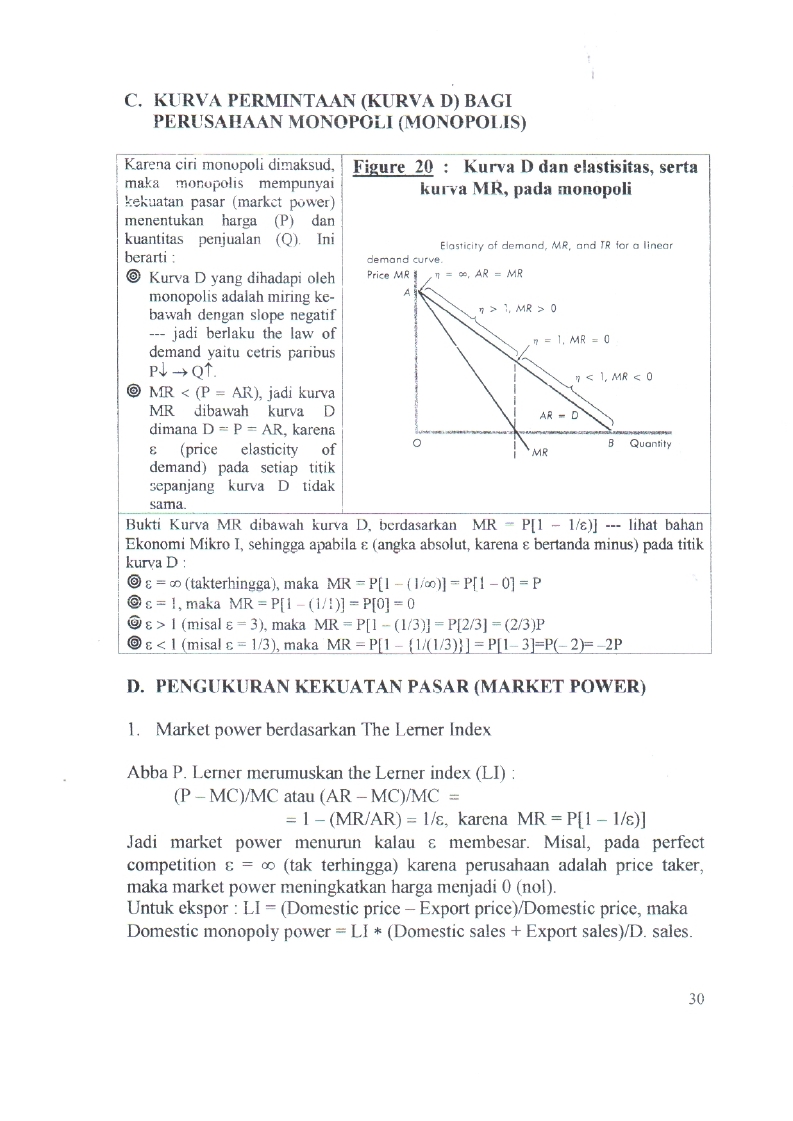 Bukti Kurva MR dibawah kurva D, berdasarkan  MR = P[1 – 1/)] --- lihat bahan Ekonomi Mikro I, sehingga apabila  (angka absolut, karena  bertanda minus) pada titik kurva D : =  (takterhingga), maka  MR = P[1 – (1/)] = P[1 – 0] = P    = 1, maka  MR = P[1 – (1/1)] = P[0] = 0         1 (misal  = 3), maka  MR = P[1 – (1/3)] = P[2/3] = (2/3)P  1 (misal  = 1/3), maka  MR = P[1 – {1/(1/3)}] = P[1– 3]=P(– 2)= –2PBukti Kurva MR dibawah kurva D, berdasarkan  MR = P[1 – 1/)] --- lihat bahan Ekonomi Mikro I, sehingga apabila  (angka absolut, karena  bertanda minus) pada titik kurva D : =  (takterhingga), maka  MR = P[1 – (1/)] = P[1 – 0] = P    = 1, maka  MR = P[1 – (1/1)] = P[0] = 0         1 (misal  = 3), maka  MR = P[1 – (1/3)] = P[2/3] = (2/3)P  1 (misal  = 1/3), maka  MR = P[1 – {1/(1/3)}] = P[1– 3]=P(– 2)= –2P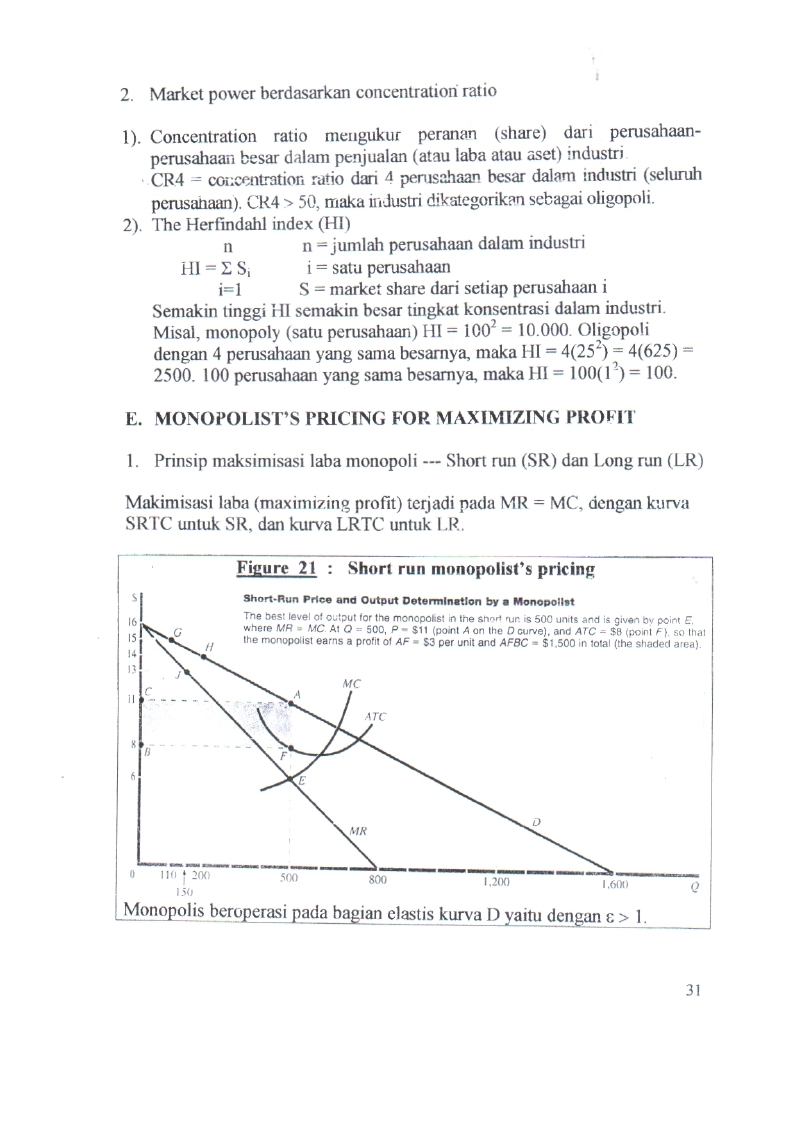 Monopolis beroperasi pada bagian elastis kurva D yaitu dengan   1.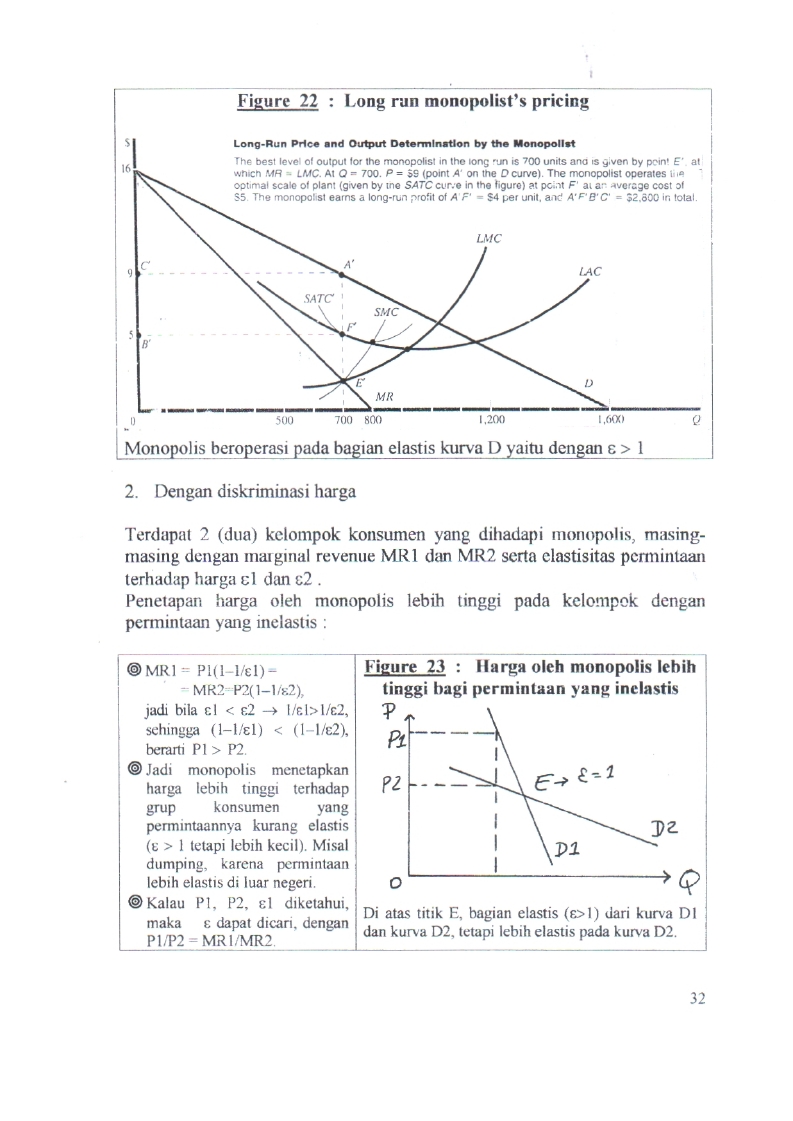 Monopolis beroperasi pada bagian elastis kurva D yaitu dengan   1MR1 =  P1(1–1/1) =               = MR2=P2(1–1/2), jadi bila 1  2  1/11/2,  sehingga (1–1/1)  (1–1/2), berarti  P1   P2.Jadi monopolis menetapkan harga lebih tinggi terhadap grup konsumen yang permintaannya kurang elastis (  1 tetapi lebih kecil). Misal dumping, karena permintaan lebih elastis di luar negeri.Kalau P1, P2, 1 diketahui, maka     dapat dicari, dengan P1/P2 = MR1/MR2.  Di atas titik E, bagian elastis (1) dari kurva D1 dan kurva D2, tetapi lebih elastis pada kurva D2.AC pricing:  P = AC.Jadi tidak ada laba, tapi P lebih rendah dan Q (sales) lebih besar, dibandingkan dengan maksimisasi laba pada MR = MC.Kesejahteraan rakyat lebih tinggi.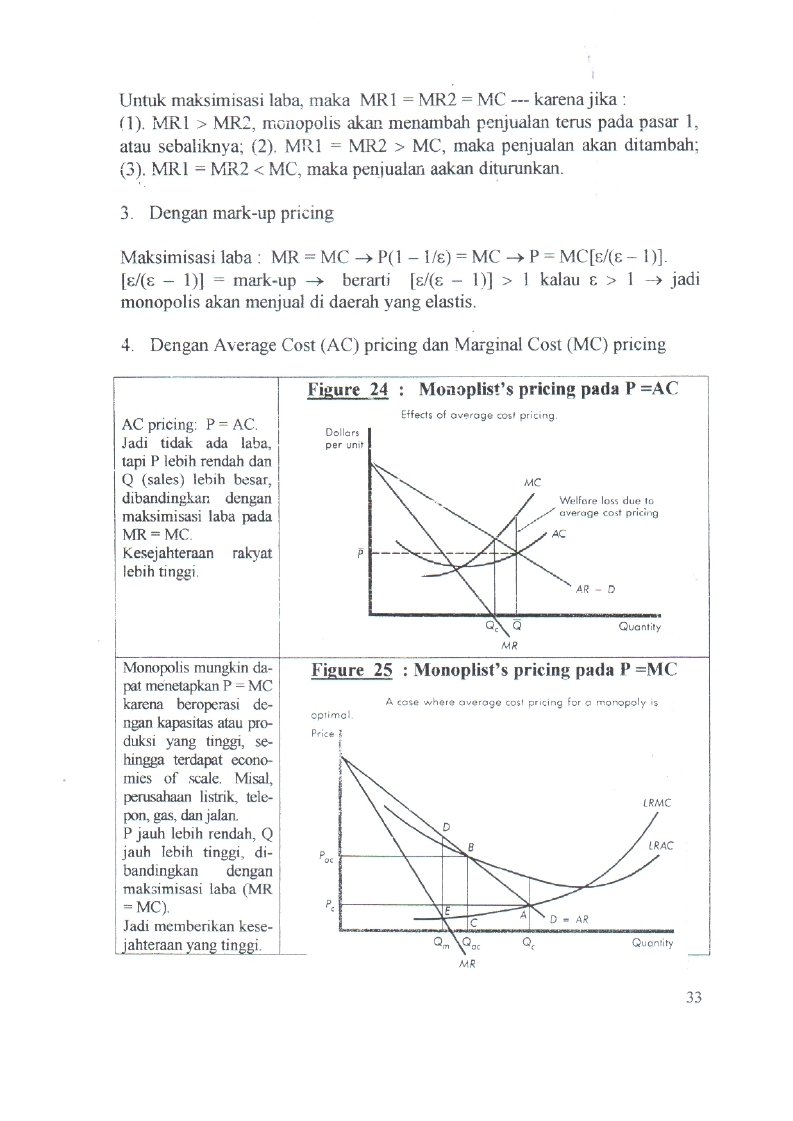 Monopolis mungkin da-pat menetapkan P = MC karena beroperasi de-ngan kapasitas atau pro-duksi yang tinggi, se-hingga terdapat econo-mies of scale. Misal, perusahaan listrik, tele-pon, gas, dan jalan.P jauh lebih rendah, Q jauh lebih tinggi, di-bandingkan dengan maksimisasi laba (MR = MC). Jadi memberikan kese-jahteraan yang tinggi.  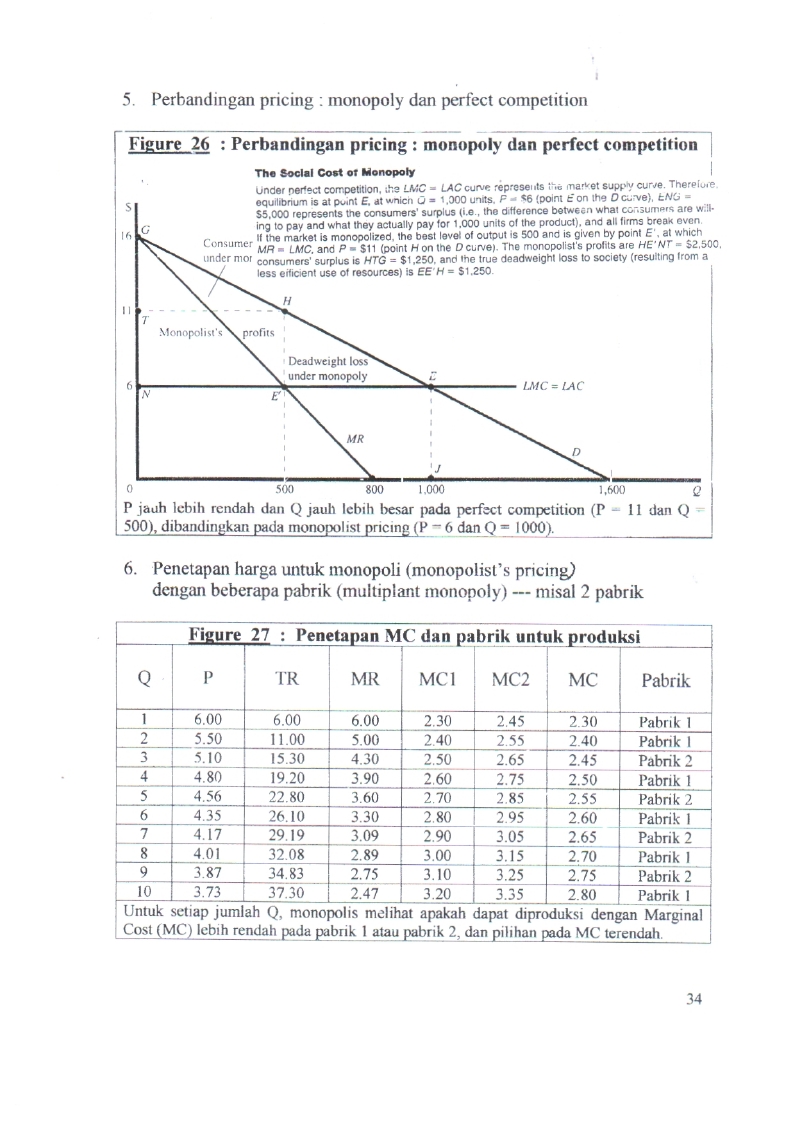 P jauh lebih rendah dan Q jauh lebih besar pada perfect competition (P = 11 dan Q = 500), dibandingkan pada monopolist pricing (P = 6 dan Q = 1000).Figure  27  :  Penetapan MC dan pabrik untuk produksiFigure  27  :  Penetapan MC dan pabrik untuk produksiFigure  27  :  Penetapan MC dan pabrik untuk produksiFigure  27  :  Penetapan MC dan pabrik untuk produksiFigure  27  :  Penetapan MC dan pabrik untuk produksiFigure  27  :  Penetapan MC dan pabrik untuk produksiFigure  27  :  Penetapan MC dan pabrik untuk produksiFigure  27  :  Penetapan MC dan pabrik untuk produksiQPTRMRMC1MC2MCPabrik16.006.006.002.302.452.30Pabrik 125.5011.005.002.402.552.40Pabrik 135.1015.304.302.502.652.45Pabrik 244.8019.203.902.602.752.50Pabrik 154.5622.803.602.702.852.55Pabrik 264.3526.103.302.802.952.60Pabrik 174.1729.193.092.903.052.65Pabrik 284.0132.082.893.003.152.70Pabrik 193.8734.832.753.103.252.75Pabrik 2103.7337.302.473.203.352.80        Pabrik 1	Untuk setiap jumlah Q, monopolis melihat apakah dapat diproduksi dengan Marginal Cost (MC) lebih rendah pada pabrik 1 atau pabrik 2, dan pilihan pada MC terendah.Untuk setiap jumlah Q, monopolis melihat apakah dapat diproduksi dengan Marginal Cost (MC) lebih rendah pada pabrik 1 atau pabrik 2, dan pilihan pada MC terendah.Untuk setiap jumlah Q, monopolis melihat apakah dapat diproduksi dengan Marginal Cost (MC) lebih rendah pada pabrik 1 atau pabrik 2, dan pilihan pada MC terendah.Untuk setiap jumlah Q, monopolis melihat apakah dapat diproduksi dengan Marginal Cost (MC) lebih rendah pada pabrik 1 atau pabrik 2, dan pilihan pada MC terendah.Untuk setiap jumlah Q, monopolis melihat apakah dapat diproduksi dengan Marginal Cost (MC) lebih rendah pada pabrik 1 atau pabrik 2, dan pilihan pada MC terendah.Untuk setiap jumlah Q, monopolis melihat apakah dapat diproduksi dengan Marginal Cost (MC) lebih rendah pada pabrik 1 atau pabrik 2, dan pilihan pada MC terendah.Untuk setiap jumlah Q, monopolis melihat apakah dapat diproduksi dengan Marginal Cost (MC) lebih rendah pada pabrik 1 atau pabrik 2, dan pilihan pada MC terendah.Untuk setiap jumlah Q, monopolis melihat apakah dapat diproduksi dengan Marginal Cost (MC) lebih rendah pada pabrik 1 atau pabrik 2, dan pilihan pada MC terendah.BAB  XI.  MONOPOLISTIC COMPETITIONKarena perusahaan mono-polistic competition mem-punyai monoply power dan bersifat independen sebagai akibat dari product differentiation dan jumlah perusahaan banyak dalam industri, maka kurva D yang dihadapi oleh perusahaan adalah sama dengan yang dihadapi oleh monopoli (sama dengan Figure 20). Kurva D dimaksud miring dari kiri atas ke kanan bawah sehingga mempunyai slope negatif dan berarti berlaku the law of demand.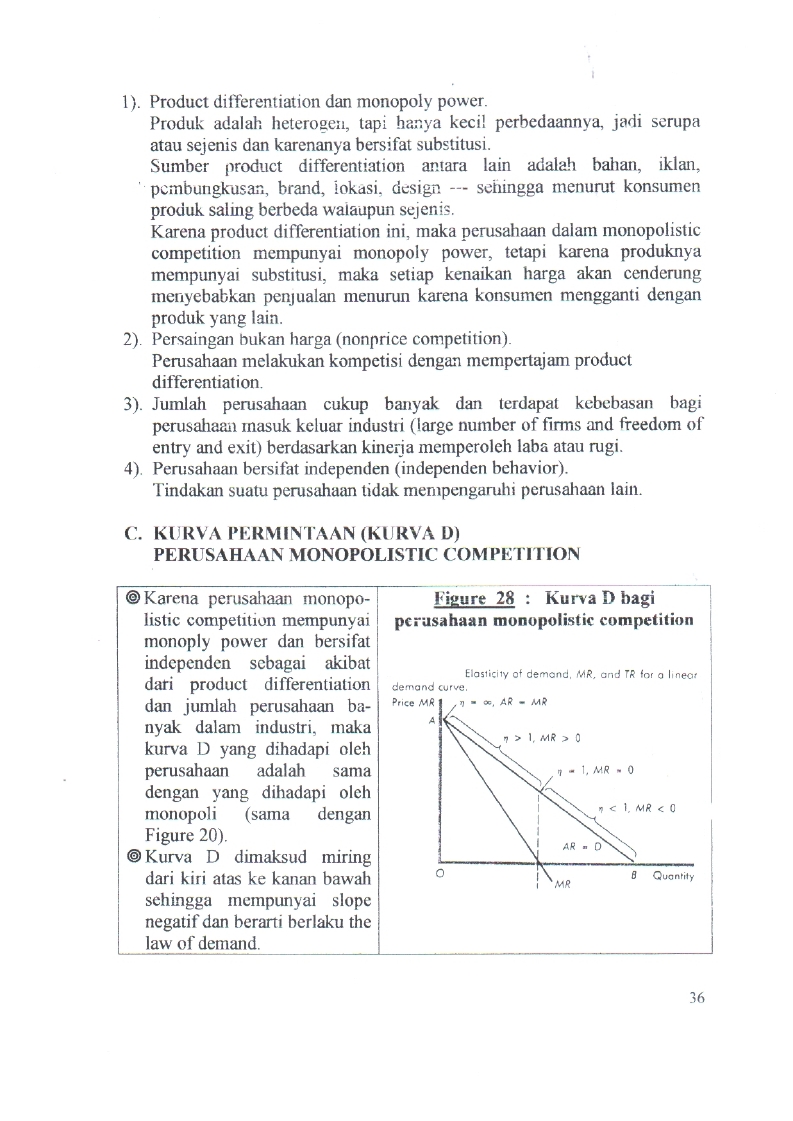 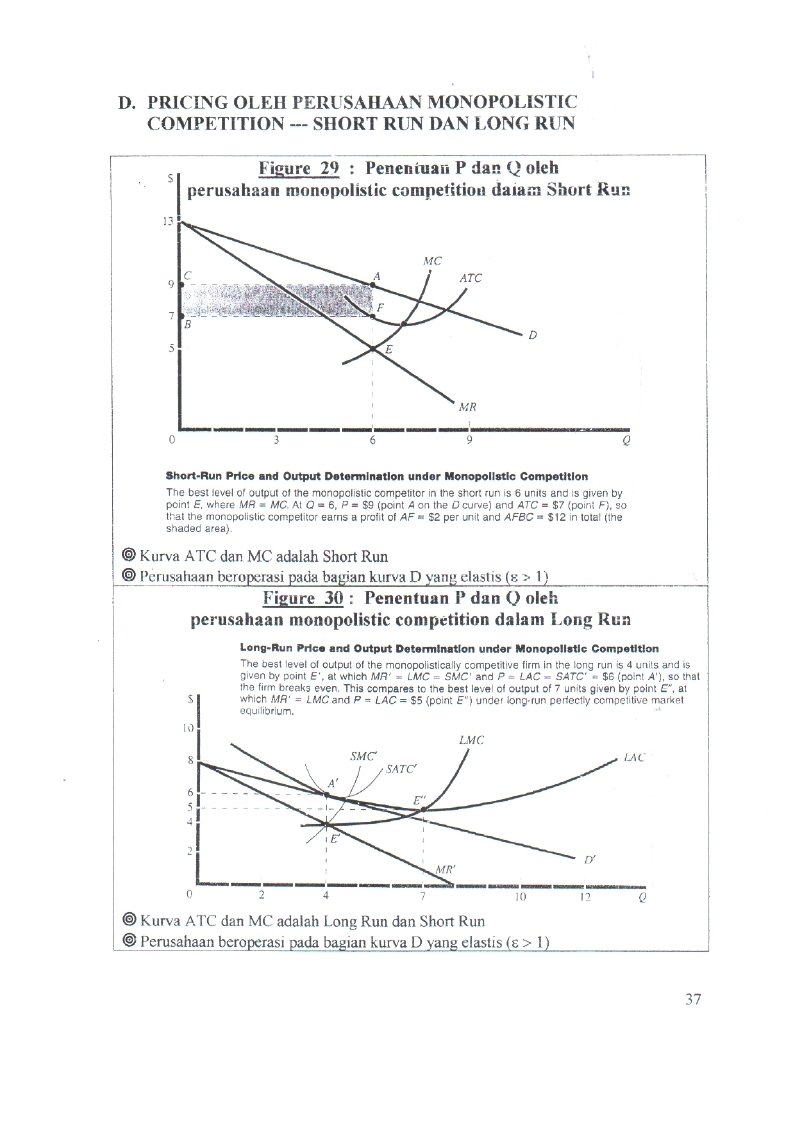 Kurva ATC dan MC adalah Short RunPerusahaan beroperasi pada bagian kurva D yang elastis (  1)Kurva ATC dan MC adalah Long Run dan Short RunPerusahaan beroperasi pada bagian kurva D yang elastis (  1)Bandingkan Figure 31 dengan Figure 30, Product variation dan Selling expenses menyebabkan kurva D dan MR serta LAC dan LMC (Figure 31) lebih tinggi dari D dan MR serta LAC dan LMC (Figure 30).